EliaUtviklet av Norsk Luthersk misjonssambandTekst: 1. kong. 17; 8,17–46; 2. kong 1, 7-8; 2. kong 2,11Israel fikk flere konger. Noen konger hørte på Gud og ville gjøre som han sa, selv om de noen ganger glemte seg bort. Andre konger brydde seg ikke om Gud. Allikevel brydde Gud seg om sitt folk og han fortsatte å velge ut noen mennesker som han talte spesielt til. De kaller vi profeter. Etterpå fortalte de eller skrev ned hva Gud hadde sagt. De fleste beskjedene profetene fikk fra Gud, gjaldt tiden de levde i. Men Gud fortalte også om sin store plan, den som skulle gi hjelp til alle. En av de mange profetene i Israel var Elia:TrådenGud er allmektig og han hører og svarer på bønnGud er med både når livet går godt og når livet er vanskelig. Han sørger for sine.Den røde tråden Finn den røde tråden der det for eksempel er festet et firkort med Elia eller et kort med forriges samlings sangvers, og bruk det til repetisjon fra forrige gang.Gjem en tom melkrukke eller ha med brød barna kan få smake.Del barna opp i lag bestående av fire. Alle lag trenger en passe stor duk og en bordtennisball. Barna skal holde i kanten på duken og ved hjelp av å stramme og slakke holde bordtennisballen i luften. De må gi seg hvis ballen havner på gulvet. Det vil variere hvor lenge de holder på, men en gang vil ballen gå i gulvet. I dag skal vi høre om noen som konkurrerte. Det ene laget holdt på lenge men de fikk det ikke til.   Fortell trådenFortell barna bibelhistorien. Her er forslag til hjelpestoff: Fortell barna historien. Vis barna historien fra vedlagt DVD. Makshefte nr. 2, 43.Les ” Den onde dronningen ” ”Ild fra himmelen” fra boken ”Guds hemmelige plan” av Jennifer Rees Larcombe, Lunde forlag.Hjelpepunkt til selv å fortelle bibelhistorien:Elia var Guds profet. Det vil si han fikk beskjeder i fra Gud som han fortalte videre til folket. Kongen i landet, Akab, brydde seg ikke om Gud. Akab giftet seg med Jesabel og begynte å tilbe avguden Ba’al. Derfor begynte mye av folket i landet også å tilbe Ba’al. Elia gikk til kongen og sa at det ikke skulle regne før Herren, den levende Gud ville det.Det ble veldig tørt. Ingen ting kunne vokse og gro. Også der Elia var, ble det tørt. Gud passet på Elia.  Hver morgen og hver kveld sendte han ravner med brød og kjøtt, og Elia drakk vann fra bekken. Når bekken tørket ut, ba Gud Elia dra til Sarepta der skulle han få mat av en enke.Da Elia kom til Sarepta fikk han se en kvinne som gikk og samlet ved. Han ba henne om brød og vann. Hun fortalte at hun bare hadde igjen litt mel og litt olje. Nå skulle hun bake brød av det, slik at hun og sønnen kunne spise, etterpå skulle de legge seg ned for å dø, for de hadde ikke mer mat. Fortell fra 1. Kong 17, 12-16Da tre år var gått gikk Elia til kongen og sa at han måtte samle hele folket på Karmelfjellet, slik at de kunne finne ut hvem som var den levende Gud som hørte og svarte på bønner. Fortell om Ba’alprofetene som bygde alter, ropte og skrek, men ikke fikk svar fra guden sin. Fortell hva Elia gjorde når det ble hans tur til å prøve (vers 30 – 35). Les gjerne Elias bønn (vers 36 – 37). Fortell hva som skjedde etterpå (vers 38-39).For første gang på 3 år lot Gud det regne og tørken var over. Elia var en profet som opplevde mye spennende. Det står mange flere historier om ham og det han opplevde. Han stolte alltid på Gud, og erfarte at Gud hjalp ham selv om han ofte følte seg alene, mot alle de andre. Vis trådenHa med en kurv med Bibelen, en vissen blomst, brød og en levende blomst. Ved siden av har dere steiner, litt ved, vannmugge og et kar. Alt viser du frem etter hvert som du forteller historien. I karet kan du bygge opp et lite alter som du kan helle vann på. Du får ikke tent en fyrstikk som har ligget i vann. Det viser at Elia gjorde påtenningen vanskeligere for Gud når han helte på så mye vann. Men ingenting er umulig for Gud!Ballongen som ikke brenner på grunn av vann. Hvis man fyller en ballong med ca ¼ vann kan man holde den over et lys uten at den begynner å brenne.  Snakk med barna om hva bønn er.Bruk monologen som er skrevet i kapittel 4.  UndringstrådenEt bål skal ikke brenne når det er dynket med vann, og en krukke med mel skal bli tom etter hvert som du bruker av melet. Hvorfor skjedde disse merkelige tingene? Kan vi be Gud om alt? Får vi alt vi ber Gud om?    Bønn og takkTakk for at Gud er en levende Gud som hører når vi ber. Takk for at Gud alltid er med, også når vi møter vanskeligheter.Be om at vi må bli flinkere til å dele det vi har med dem som ikke har. Be for de som lever der det er tørke og hungersnød i dag.Syng trådenSe! 7.vers- Kapittel 5Hvilken mektig Gud vi har - Bs 120Gud er så glad i meg - Bs 66Jeg vet at Jesus passer på meg - Bs 139Ingen er så trygg i fare – Bslm 143 Vår Gud er så stor – Bs 245Lek tråden:Hjelp barna til å koble aktivitet og bibelhistorie. Elia fikk hjelp av Gud til å tenne bålet. Enken lagde brød så de fikk mat. Noen utfordringer er umulige hvis ikke vi ber Gud om hjelp.  Lek og moroSmell ballonger ved å knele på dem. La de barna som vil, få prøve å se hvem som greier det først. Viktig her er at ballongene bare er ½ eller ¾ fulle med luft. Det gjør det nesten umulig å sprekke dem. Her må du gå rundt og hjelpe barna med en spiss gjenstand. Vi trenger hjelp for å få det til, akkurat slik det er med masse i våre liv – vi trenger hjelp fra Gud akkurat som Elia.Hell vann i glasset. Del barna i to eller flere lag. Deltakerne på laget står ved siden av hverandre. På den ene siden av rekken står et tomt vannglass, og på den andre siden en bøtte med vann. Ved hjelp av en skje som skal sendes fra den ene til den andre, er det om å gjøre og først fylle vannglasset med avtalt mengde vann. Finn ut hvem som ikke er tilstede. Passer best for grupper med mange barn, for det skal være litt vanskelig. La barna gå med bind for øynene. Lederen dunker et barn på ryggen, som skal gå til naborommet. Da kan alle se, for å prøve å finne ut hvem som ikke er tilstede lenger. En annen variant er å legge mange gjenstander under et laken. La barna titte på gjenstandene. Ta vekk en gjenstand. Deretter skal barna prøve å finne ut hvilken gjenstand som er fjernet. Det er vanskelig å ha oversikt over alt. Gud har full oversikt over alt, for han er allmektig.         UteaktiviteterLag bål. Vis at det bare var ved Guds hjelp Elia kunne få fyr på sitt bål som var så bløtt.  Vi kan også lage brød ute. Se oppskrift under avsnittet matoppskrifter. Her kommer to måter å steke brødet ute på bål: På steinhelle: Du kan velge om du vil lage bålet over en steinhelle. La bålet brenne ned og stek brødene på steinen etterpå. Eller du kan finne en flat stein som helst ikke er tykkere enn 5 cm. Bruk steinen som en stekepanne/takke du fyrer opp under.  Del deigen i seks deler. Rull enhetene som boller før du flater dem ut i hånden og legger dem på stein for steking. Husk å snu dem.I avispapir: Tenn et bål og la det brenne ned så det bare er glør igjen. Ha klart brødene som du har pakket i avispapir. Innerst mot deigen bruker du bakepapir så det blir lettere å få ut brødene. Pakkene med deig skal graves ned i glørne på bålet. Før du gjør dette skal du putte pakkene i vann. Husk brødet må ikke være tykkere en ca 7 cm. Etter en halv time, eller når avispapiret nesten har brent opp, er brødet ferdig. HobbyaktivitetLag lysbildeserie om Elia sitt liv. Gi barna forskjellige tegneoppgaver fra Elia sitt liv. La dem tegne med overheadtusj på biter av overheadark som ikke er større enn at det passer inn i en lysbilderamme. Lag passelige tekster, sett bildene inn i lysbilderammer uten glass og vis lysbildeserien mens noen leser teksten. Alternativ er å la barna tegne vanlige tegninger dere skanner og viser dem i en PowerPoint fremvisning, eller at dere lar barna tegne på vanlige overheadark som byttes på å legge på overheaden. La barna få male hvordan de tror det så ut når Gud tente bålet.Pynt fyrstikkesker. Lim for eksempel filt på lokket og deretter perler og paljetter. Eller lag en fyrstikkmann. Klipp ut en mann i papp og tegn på klær eller lim på stoff. Fyrstikkesken limes på ryggen som en ryggsekk og dekoreres deretter. I motsetning til Gud trenger vi fyrstikker når vi skal gjøre opp bål. Så blomsterfrø, karse eller lignende. Husk at du må vanne for å få det til å gro.  Tenk hvor lite som vokste når det ikke regnet på 3 år!Papirkrone som skal minne oss om at vi alltid kan stole på Gud i alle situasjoner. Du trenger kopier av kronen og en balje med vann. Klipp ut kronen og brett kantene hardt inn mot midten av kronen. Så skal du forsiktig sette kronen ned på vannet. Flikene som er brettet ned skal være på oversiden. Følg nøye med og se hvordan kronen vil åpne seg og minne oss på at universets konge alltid hører oss.   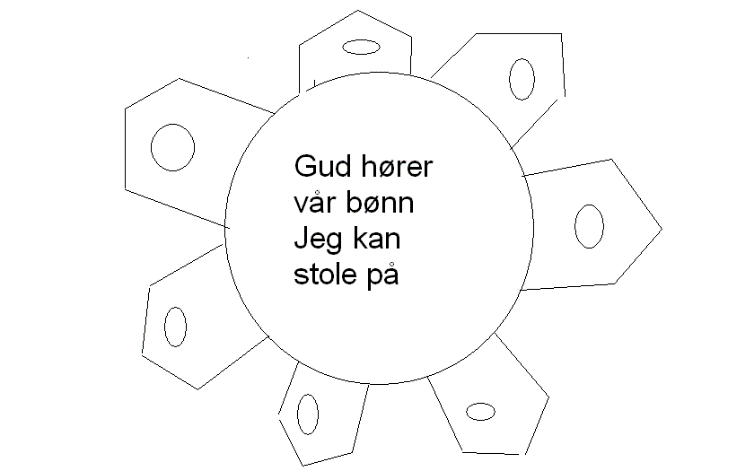 Fargelegg tegningen som ligger på side 58.MatoppskrifterBake brød, av mel, olje og vann, se at melet og oljen minker. Oppskrift: 4 dl hvetemel, 2 teskjeer bakepulver, 1 spiseskje sukker, 1 spiseskje olje og ca 1,3 dl vann. Bland det tørre i en bakebolle. Ha i olje og vann. Ikke ha i alt vannet med en gang. Du skal ha passe med vann slik at deigen slipper bollen og vi ikke blir klissete på hendene. Deigen passer til seks brød. Deigen eltes og formes til små boller, rull dem ut til flate pannekaker på ca ½ cm tykkelse. Brødet pensles med olje, og stekes på en varm takke/stekepanne til de er gyllenbrun. Hvis ønskelig drysser dere salt, rosmarin eller oregano på brødene før de stekes.Friskt vann. Elia måtte drikke vann fra bekken når det var tørke. Vi er heldige som har nok vann. Hvis du har sitron, agurker eller ulike bær kan du tilsette dette i vannet og finne den beste smaken. Mange av bærene gir ikke så mye smak når de ligger i vann, men vannet blir fint å se på. Det er også mulig å fryse ned isbiter med bær eller annet i, som barna får i sine glass. 